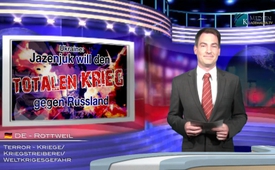 Ukraine: Yatsenyuk wants an all-out war against Russia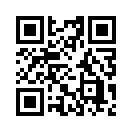 Arseniy Yatsenyuk, Prime Minister of Ukraine, brought to power by the USA is sounding war drums. He gave a speech on June 9, 2015 in front of the American Jewish Committee (AJC) in Washington which left little room for hope for the future. He announced a “real war” against Russia and promised that Donezk, Lugansk and Crimea would be “part of Ukraine” again soon.
Valued viewers, this would open up a new dimension of the Ukraine-conflict....Good evening, ladies and gentlemen. 
Arseniy Yatsenyuk, Prime Minister of Ukraine, brought to power by the USA is sounding war drums. He gave a speech on June 9, 2015 in front of the American Jewish Committee (AJC) in Washington which left little room for hope for the future. He announced a “real war” against Russia and promised that Donezk, Lugansk and Crimea would be “part of Ukraine” again soon.
Valued viewers, this would open up a new dimension of the Ukraine-conflict, for with it Russia would officially become directly involved in the war. In European media however you hear nothing at all about Yatsenyuk’s current war threats even though he was able to publish them as an exclusive article in the “Washington Post”. On the contrary - on the occasion of the G7 meeting, what we heard most of all during the past few days was that Russia would undermine the Minsk II Peace Agreement and that new sanctions would have to be considered. The European media stubbornly remain silent on the Ukrainian government’s eager war preparations, for right now a huge mobiliza-tion wave is running across the crisis-ridden country.
Yet many Ukrainian men do not obey the draft orders but try to avoid it or even flee if necessary. They do not want to fight against their own countrymen. Currently according to eye-witnesses statements not even fathers with more than 3 children are spared from being drafted anymore, even though this is anchored in the law. Ukraine is openly and unashamedly preparing a new major of-fensive while the west is speculating about Russia endangering the Minsk II Agreement, yet can’t present any evidence for it. 
Let us remind ourselves – in this context - who this man is who without being countered is able to advertise for a new war escalation on European ground: 
Arseniy Yatsenyuk is the offspring of various US-think tanks. On his web-site everyone can offi-cially learn that he was established and financed by mighty US shadow-organizations. Even the US Foreign Ministry and NATO openly admit that Yatsenyuk is their own henchman. Amongst others this is the reason why Yatsenyuk is currently touring the USA with his finance minister Natalie Ja-resko to sell hundreds of Ukrainian state-owned enterprises to US corporations. Jaresko who is American, by the way, was intentionally naturalized, becoming a Ukrainian citizen for exactly this job. Even Forbes Magazine calls the action “Ukrainian state-assets sold for small change”. Yatse-nyuk is a man who verifiably does not represent the interests of his own country nor the interests of the European continent but those of the USA. In order to reach his goals, even setting all of Europe ablaze if necessary seems to be no absolute taboo for him. According to his doctrine what the fight against Russia is all about is simply, I quote: “A battle between light and darkness”. The great achievement of a united and free Europe  is under direct attack by Russian authoritarianism and imperialism he writes in the Washington Post. “Ukraine is bearing the brunt of that attack, but the consequences of allowing our independence to be crushed would not be contained within Ukraine.”  His shrill war-cry culminates with dramatic tones in the conclusion: “The democratic idea itself would be undermined.” Is it really worth it to risk a new war in Europe for a so-called “democratic idea” according to the taste of Yatsenyuk and those over him? - for a democratic idea that will leave whole countries devastated? Watch our broadcast: “Ukraine: How Civil Society Missionaries leave behind devastation” on this issue.
Yatsenyuk’s friends at the American- Jewish-Committee received him with standing ovations. It seems to be the task of the European audience to boo them out. For a democratic idea which doesn’t serve the people is no democratic idea. With this in mind, we wish you a peaceful evening.from s.s.Sources:http://www.rtdeutsch.com/22349/international/jazenjuk-auf-werbetour-in-usa-wir-fuehren-eine-schlacht-gegen-das-dunkle-und-werden-uns-donbass-und-krim-zurueckholen/

http://www.rtdeutsch.com/22412/international/rede-von-jazenjuk-vor-ajc-global-forum-in-washington-wir-stehen-vor-einem-echten-krieg-mit-russland/

http://1kr.ua/news-20762.html

http://news.bigmir.net/ukraine/906880-Prizyv-na-srochnuju-voennuju-sluzhbu-prodlen-do-konca-ijunja

http://openukraine.org/en/about/partners

http://www.forbes.com/sites/kenrapoza/2015/05/25/yats-to-washington-please-buy-ukraine/

http://deutsche-wirtschafts-nachrichten.de/2015/06/10/us-statthalter-beginnen-mit-dem-ausverkauf-der-ukraine/This may interest you as well:---Kla.TV – The other news ... free – independent – uncensored ...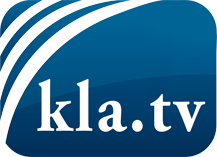 what the media should not keep silent about ...Little heard – by the people, for the people! ...regular News at www.kla.tv/enStay tuned – it’s worth it!Free subscription to our e-mail newsletter here: www.kla.tv/abo-enSecurity advice:Unfortunately countervoices are being censored and suppressed more and more. As long as we don't report according to the ideology and interests of the corporate media, we are constantly at risk, that pretexts will be found to shut down or harm Kla.TV.So join an internet-independent network today! Click here: www.kla.tv/vernetzung&lang=enLicence:    Creative Commons License with Attribution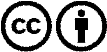 Spreading and reproducing is endorsed if Kla.TV if reference is made to source. No content may be presented out of context.
The use by state-funded institutions is prohibited without written permission from Kla.TV. Infraction will be legally prosecuted.